 AANMELDINGSFORMULIER VOOR LIDMAATSCHAP “GELDROP RUNNERS”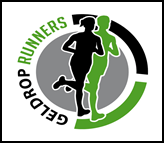 Formulier inleveren bij ledenadministratie of mailen aan bestuur@geldroprunners.nlM / V:  doorstrepen wat niet van toepassing isVoornaam:……………………….........…………..	Achternaam:………………………………….…....Adres:………………………..........…                  Nr:………….Postcode:……………………….....…                   Woonplaats:……………………….Geboortedatum: …………………..Telefoonnr.:……………………..………….Tel. nr. in geval van nood: ……………………….E-mail adres:…………………………......………IBANnummer van bank- of girorekening:………………………………………………..		Contributie per jaar en uitsluitend per automatische incasso, aankruisen op welke wijze U lid of vriend wilt worden van de Geldrop Runners.  	      		Contributie en aanmelding Atletiekunie:                                                                        € 80,-   		Contributie met Wedstrijdlicentie Atletiekunie:                                                             € 100,-  		Korting voor tweede en elk volgend lid van een gezin                                                     € 10,-    	       Contributie ondersteunend lid:                                                                                      € 20,-   		(=U loopt niet, maar wilt toch lid zijn en actief betrokken blijven bij Geldrop Runners)             Inschrijfgeld is eenmalig i.v.m. de administratiekosten                                                  €  10,- 		Door ondertekening van dit formulier geeft u toestemming aan Geldrop Runners doorlopende incasso-opdrachtente sturen naar uw bank om een bedrag van uw rekening af te schrijven wegens contributie en uw bank om doorlopend een bedrag van uw rekening af te schrijven overeenkomstig de opdracht van Geldrop Runners.Als u het niet eens bent met deze afschrijving kunt u deze laten terugboeken. Neem hiervoor binnen 8 weken naafschrijving contact op met uw bank. Vraag uw bank naar de voorwaarden. -	U verbindt zich per kwartaal. Bij tussentijdse opzegging bent u verplicht de contributie te betalen tot het einde van het kwartaal.-	Bent u geïnteresseerd om (eventueel na verloop van enige tijd) mee te helpen aan een van de verenigingsactiviteiten? Indien JA, waar heeft U dan interesse in. 	………………………………………………………………………………………………………………………-	Heeft u er bezwaar tegen om gefotografeerd te worden tijdens wedstrijden                                     JA / NEE-	Zijn er medische aspecten waar de vereniging/trainer rekening mee dient te houden?	Te denken valt aan astma, epilepsie, suikerziekte, hart- en vaatziekte e.d. 	JA / NEE	Indien JA, graag een korte toelichting. Wilt u dit om privéredenen niet kenbaar maken,       breng dan in ieder geval uw trainer op de hoogte.:	………………………………………………………….……………………………..……………………………Datum:………………………………………	Handtekening:…………………………………….Privacyverklaring zie website Geldrop Runners